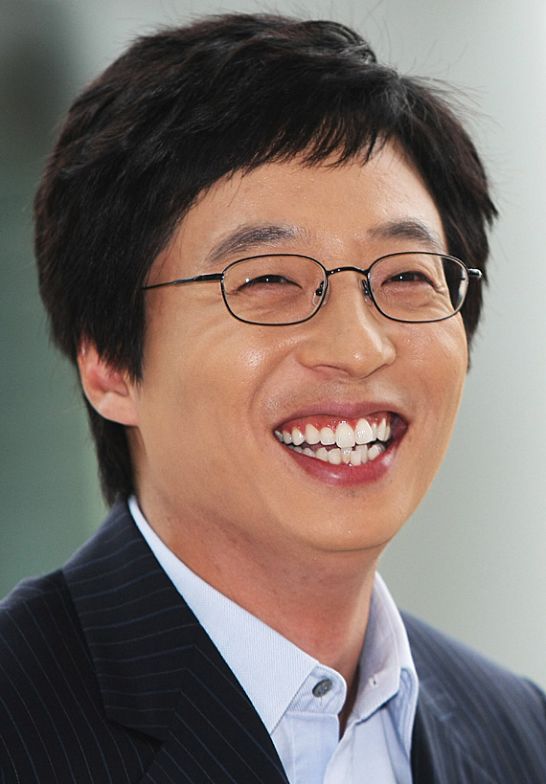 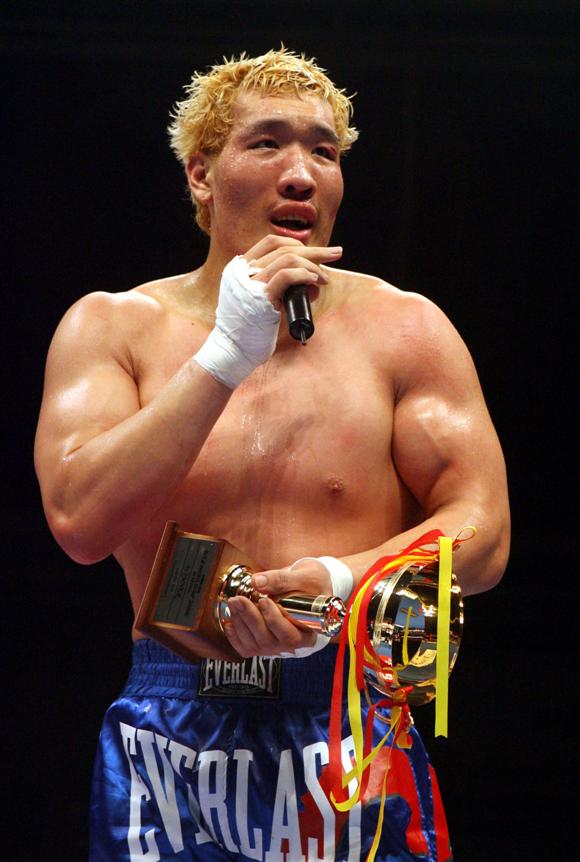 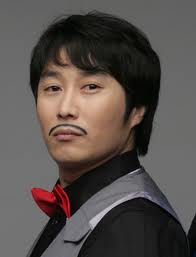 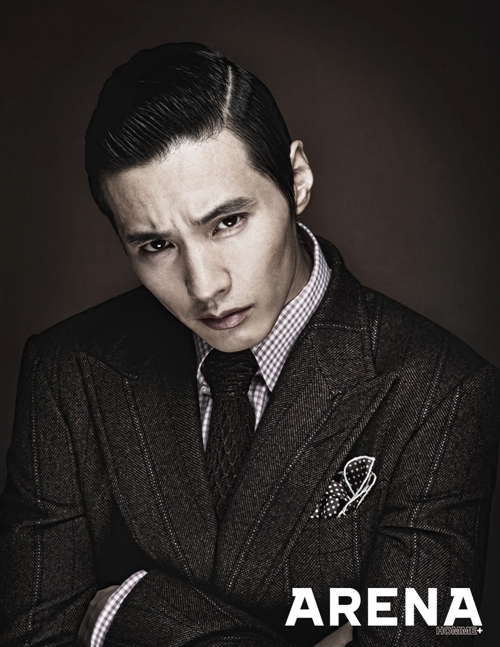 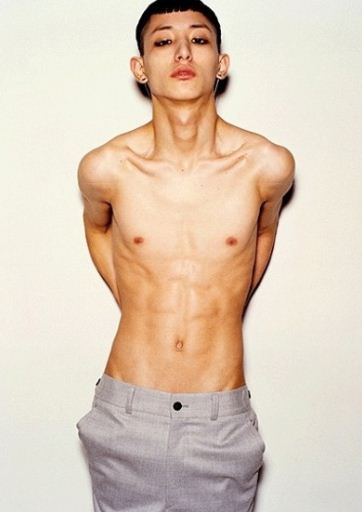 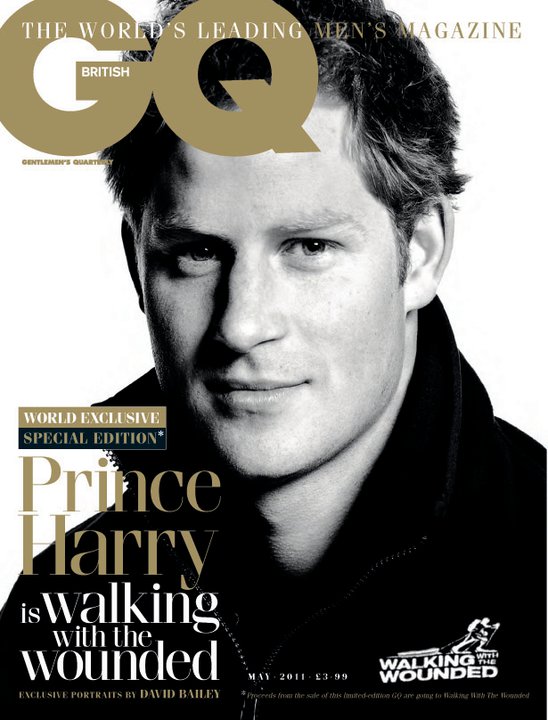 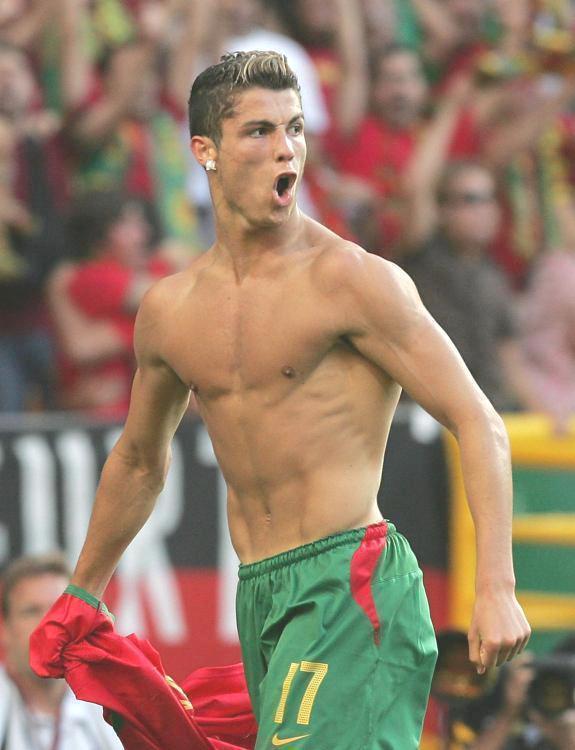 Individual:In pair:Group: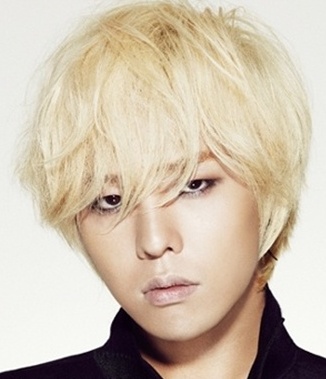 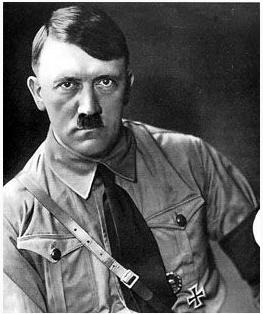 Topic: Choose your manInstructor:Shin Young ChungLevel:Pre-IntermediateStudents:14Length:20 minutesMaterials: BoardWorksheet with pictures (14 copies)Aims:Ss will be able to practice the comparative while debating or discussing with other Ss during ranking.To improve and practice speaking by discussing and presenting.To practice listening by listening to the instructor.Language Skills:Listening: Listening to instructions.Speaking: Comparing answers within groups.Language Systems:Grammar: Comparative form.Assumptions:1. Ss can write, read, and listen to the English well.2. Ss can speak or communicate in English.3. Ss are aware that it is a speaking lesson class.4. Ss are adult learners.Anticipated Errors and Solutions:Some Ss may not be active in the discussion.-Encourage S by asking for her opinion of what others are saying.Ss may forget about their background.-Remind the background to the Ss.References:Google images.<www.google.com>.Pre TaskPre TaskPre TaskPre TaskMaterials: BoardMaterials: BoardMaterials: BoardMaterials: BoardTimeSet UpStudent ActivityTeacher Talk5minsWhole classListen and answer to the teacher’s questions.Greeting:Hello class! How was your weekend? Did everyone have a good weekend with your family, husband, or boyfriend?Why did you choose to go out or marry your current boyfriend or husband?Introduction of Task:Today you will have a chance to select the man of your life. I will be giving you background information of the situation.Background Information:Imagine that you wake up one day and everything has just vanished or disappeared. Your husband, boyfriend, family, and anything that you can think of are all gone. The environment that you were living has just disappeared. God thought that all humans are corrupted so that he wanted to create the human again. You are the only person who is left in the world. He has given you a choice to choose a man to continue your life journey.Task PreparationTask PreparationTask PreparationTask PreparationMaterials: Board, Worksheet with pictures (14 copies)Materials: Board, Worksheet with pictures (14 copies)Materials: Board, Worksheet with pictures (14 copies)Materials: Board, Worksheet with pictures (14 copies)TimeSet UpStudent ActivityTeacher Talk5minsWhole classListen and answer to the teacher’s questions. Work on ranking.Instruction:You are left alone in the world. Pretend that you are put in the situation when God created Adam and Eve. Put yourself in Eve’s position. I will hand out a worksheet with pictures of 9 men. You all have seen them from the TV. Based on what you know about them rank them in order of the best man to live with. Individually rank these men. The man that you rank #1 will be the Adam who will carry out a life together with you. Whereas, a man who you rank #9 will be the man that you think is useless, helpless, hopeless, and want to avoid living with. You have 3minutes to rank these men in order. CCQ:What will you do?Who will you rank #1?How much time do you have?Distribute the worksheet.You may begin. Remember that you are making a really important decision here.(Monitor discreetly.)Do you need more time?Y>give 30 seconds more.N>continue the task.Now compare your rank with a partner. Your partner might have different preferences or priorities so that they have ranked differently. Discuss with your partner and rank it again. Try to come up with an agreement between you and your partner. Grammar:(Elicit the comparative form)Before you start what grammar form do you use when you have to compare two different things?Last week I have taught you the comparative form. You might want to use the form when you discuss.Introduction continued:So discuss and debate with your partner and have these men ranked in order that meets both of your preferences. You will have 5 minutes.CCQ:What will you do?How much time do you have?You may begin.(Monitor discreetly.)Let’s go around each group and see how they have ranked.(Listen to each group and write their rank on the board.)Task RealizationTask RealizationTask RealizationTask RealizationMaterials: Board, Worksheet with pictures (14 copies)Materials: Board, Worksheet with pictures (14 copies)Materials: Board, Worksheet with pictures (14 copies)Materials: Board, Worksheet with pictures (14 copies)TimeSet UpStudent ActivityTeacher Talk5minsWhole ClassFinish the ranking within a group. Discuss and debate about an order of the rank. Argue with their opinions.Instruction:Now you will form a group with the rank that you have made with your partner. You will debate with your group and make the final rank. Just like you have done with your partner rank these 9 men in order. All of your group members must agree with the rank. I will give you 5 minutes.CCQ:What will you do?How much time do you have?You may begin.(Monitor discreetly.) Do you need more time?Y>give 30 seconds more.N>continue the task.Let’s talk about each group’s rank together.(Listen to each group and write their rank on the board.)Post TaskPost TaskPost TaskPost TaskMaterials: BoardMaterials: BoardMaterials: BoardMaterials: BoardTimeSet UpStudent ActivityTeacher Talk5minsWhole classCorrect errors.Feedback:Good job class. Now I know a little bit about women’s criteria of selecting their man. It could be helpful for me in the future.Language focus:Error correction:(Write common Ss errors during the discussion and let Ss correct their error by themselves.) How was the class?I hope you have enjoyed it. 